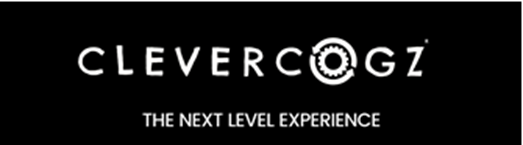 Social Media Policy IntroductionSocial media represents a vast online community where customers, partners, suppliers, and shareholders come together to share information, promote products and services, and exchange opinions and experiences. Clever Cogz  recognizes the limits and risks of social media, and how it can affect our company's brand, public image, and core values. Therefore, we have created this social media policy to lay out a framework of tested social media guidelines and protocols.PurposeThe purpose of this social media policy is to (a) outline the social media guidelines and protocols of the company, (b) define the rules that apply to both corporate and personal social media use, and (c) to explain the company's disciplinary action process for policy violations.ScopeThis social media policy applies to all Clever Cogz Group Ltd employees, including paid interns, volunteers, contractors, and seasonal, part-time, and full-time employees. Clever Cogz Group Ltd defines social media as any form of your own or someone else's blog, journal, personal website, social networking site, and/or chat room.Corporate UseEmployees that are responsible for representing the company on social media are required to uphold the company's image, core values, and brand. Subsequently, Clever Cogz Group Ltd expects all employees to always remain fair, professional, and polite to any Clever Cogz Group Ltd partners, shareholders, customers, members, and/or suppliers.Social Media Guidelines:Avoid speaking on and/or posting about subjects outside of the company's field of study.Reply to all comments in a timely manner.Correct or delete incorrect and/or misleading content.Adhere to the company's confidentiality agreement and anti-discriminatory policy.Avoid posting and/or sharing offensive, discriminatory, and/or false information.Clever Cogz Group Ltd Social Media Manager and Marketing Manager are responsible for setting up an official weekly social media calendar. The social media calendar must be approved by a senior executive or manager at least two days before the start of a new month. In cases where the company is set to announce major news or launch campaigns on social media, the Social Media Manager and Marketing Manager must thoroughly review the content for any misleading or incorrect information.Personal Use.To ensure optimal productivity, Clever Cogz Group Ltd allows its employees to access personal social media channels at work for at least 30 minutes per day. We do ask our employees to be responsible with their time and always ensure deadlines and job responsibilities are completed on time.While Clever Cogz Group Ltd recognizes that we may not prohibit our employees from posting personal opinions and content on private accounts, we do expect our employees to uphold the highest level of respect and adhere to our company's anti-discriminatory and harassment policies.Furthermore, we ask all Clever Cogz Group Ltd employees to:Clearly state that personal opinions and content on employees' social media accounts are not approved or supported by our company.Avoid posting intellectual property and confidential company information on personal social media accounts.Avoid discussing company-related information with customers on personal social media accounts.Avoid sharing abusive, offensive, and/or slanderous content.Adhere to financial disclosure laws.Disciplinary Action.If a Clever Cogz Group Ltd employee does not follow the guidelines set out in this social media policy, management will have grounds to take disciplinary action, up to and including termination. Policy violations include:Overlooking job obligations and deadlines due to excessive use of social media in the workplace.Releasing corporate information on social media channels, both personal and corporate.Posting inappropriate content and subject matter on corporate social media channels.Posting offensive comments and neglecting to reply to clients online.Posting false information and personal opinions on corporate social media channels.Each offense or policy violation will be thoroughly investigated by the Executive Marketing Manager and a human resource (HR) representative before disciplinary action is finalized. Disciplinary action may include a reprimand, written warning, and/or termination.